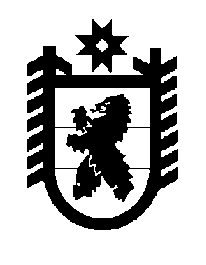 Российская Федерация Республика Карелия    ПРАВИТЕЛЬСТВО РЕСПУБЛИКИ КАРЕЛИЯРАСПОРЯЖЕНИЕот  7 декабря 2016 года № 933р-Пг. Петрозаводск Внести в распоряжение Правительства Республики Карелия от 6 апреля 2016 года № 250р-П (Собрание законодательства Республики Карелия, 2016, № 4, ст. 847) с изменением, внесенным распоряжением Правительства Республики Карелия от 20 июня 2016 года № 444р-П, следующие изменения:1) в пункте 1 слова «мероприятия, указанного в пункте 2» заменить словами «мероприятий, указанных в пунктах 2, 2.1»;2) дополнить пунктом 2.1 следующего содержания:«2.1. Определить Министерство культуры Республики Карелия органом, уполномоченным на взаимодействие с Министерством экономического развития Российской Федерации в реализации мероприятия «Поддержка субъектов малого и среднего предпринимательства, осуществляющих деятельность в области народных художественных промыслов, ремесел, сельского и экологического туризма, в том числе создание и (или) развитие инфраструктуры поддержки субъектов малого и среднего предпринимательства в указанных областях» подпрограммы.».           Глава Республики Карелия                                                                  А.П. Худилайнен